МИНИСТЕРСТВО ЗДРАВООХРАНЕНИЯПРИДНЕСТРОВСКОЙ МОЛДАВСКОЙ РЕСПУБЛИКИПРИКАЗ_  28.12.2017 _                                                                                                      № 748г. ТираспольО внесении изменения в Приказ Министерства здравоохранения Приднестровской Молдавской Республики от 22 ноября 2017 года № 620 «Об утверждении Перечня наиболее востребованных лекарственных препаратов и изделий медицинского назначения первой необходимости на 2018 год»Во исполнение Постановления Правительства Приднестровской Молдавской Республики от 9 ноября 2017 года № 305 «О совершенствовании механизма государственного регулирования цен на наиболее востребованные лекарственные препараты и изделия медицинского назначения первой необходимости», в соответствии с Постановлением Правительства Приднестровской Молдавской Республики от 6 апреля 2017 года № 60                       «Об утверждении Положения, структуры и предельной штатной численности Министерства здравоохранения Приднестровской Молдавской Республики» (САЗ 17-15) с изменением, внесенным Постановлением Правительства Приднестровской Молдавской Республики от 14 июня 2017 года № 148 (САЗ 17-25), ПРИКАЗЫВАЮ:1. Внести в Приказ Министерства здравоохранения Приднестровской Молдавской Республики от 22 ноября 2017 года № 620 «Об утверждении Перечня наиболее востребованных лекарственных препаратов и изделий медицинского назначения первой необходимости на 2018 год» с изменением, внесенным Приказом Министерства здравоохранения Приднестровской Молдавской Республики от 11 декабря 2017 года № 677, следующее изменение:строки 4, 6, 7, 25, 28, 29, 30, 42, 43, 57 и 97 Приложения к Приказу изложить в следующей редакции:2. Ответственность за исполнение настоящего Приказа возложить на субъектов ценообразования, осуществляющих оптовую и (или) розничную реализацию медико-фармацевтической продукции.3. Контроль за исполнением настоящего Приказа оставляю за собой.4. Настоящий Приказ вступает в силу 1 января 2018 года.     Министр                                                                                                                            А.И. Гуранда МИНИСТЕРУЛОКРОТИРИИ СЭНЭТЭЦИЙАЛ РЕПУБЛИЧИЙМОЛДОВЕНЕШТЬ НИСТРЕНЕ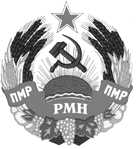 МIНICТЕРСТВООХОРОНИ ЗДОРОВ’ЯПРИДНIСТРОВСЬКОI  МОЛДАВСЬКОI РЕСПУБЛIКИ4Парацетамолтаблетки500мгПарацетамол №20Парацетамол №10«RNP», Молдова;   «Тюменский ХФЗ», Россия35528\02-16-М31305\03-14-Р6Диклофенактаблетки100мгДиклофенак-ретард № 20Диклофенак № 20«Озон», Россия;   «Hemofarm»,Россия30220\08-13-Р29699\05-13-Р7Ибупрофентаблетки, покрытые оболочкой200мгИбупрофен №50«Технолог», Украина;   «БЗМП», Беларусь36506\08-16-У34416\08-15-И25Ципрофлоксацинтаблетки250мгЦипрофлоксацин- RNP  № 20Ципрофлоксацин №10«RNP», Молдова; «Озон», Россия38054\05-17-М (капсулы)39225/11-17-Р28Пирантелтаблетки250мгГельминтокс №3«InnotheraChouzy», Франция37631\03-17-И29Фолиевая кислотатаблетки1мгФолиевая кислота №50Фолиевая кислота №30«Озон», Россия;   «Киевский витаминный завод», Украина--30Варфаринтаблетки5мг3мгВарфарекс №30Варфарин-ФС №100«Grindex», Латвия;«Фарма Старт», Украина38267\07-17-И37020\11-16-У43Лизиноприлтаблетки10мгЛизиноприл №30Лизиноприл  Гриндекс №28«Озон», Россия;«Grindex», Латвия38275/07-17-Р33766\05-15-И 57Лоперамидкапсулы2мгЛоперамид- RNP  №20Лоперамид №20«RNP», Молдова;«Еврофармако», Молдова31675\12-14-М30708\11-13-М97Цефалексинкапсулы250мгЦефалексин- RNP  №20Цефалексин №16«RNP», Молдова;«Hemofarm», Сербия31385\04-14-М29701\05-13-И